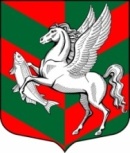 Администрация муниципального образованияСуховское сельское поселениеКировского муниципального района Ленинградской областиП О С Т А Н О В Л Е Н И Еот 24 марта 2014 года  №  34О формировании фонда капитального ремонта на счете регионального оператора многоквартирных домов на территории муниципального образования Суховское сельское поселение Кировского муниципального района Ленинградской области      В соответствии с ч.7 ст.170 Жилищного кодекса Российской Федерации, п.2 ст.3 областного закона Ленинградской области от 29.11.2013 № 82-оз «Об отдельных вопросах организации и проведения капитального ремонта общего имущества в многоквартирных домах, расположенных на территории Ленинградской области», постановлением Правительства Ленинградской области от 26.12.2013 № 507 «Об установлении минимального размера взноса на капитальный ремонт общего имущества в многоквартирном доме на 2014 год»:1. Определить  способ накопления взносов на капитальный ремонт общего имущества многоквартирных домов на счете регионального оператора, согласно приложению.2. Установить размер взноса на капитальный ремонт общего имущества в многоквартирном доме на территории муниципального образования Суховское сельское поселение на 2014 год в размере 5,55 рубля на квадратный метр общей площади жилого (нежилого) помещения в многоквартирном доме.3. Настоящее постановление подлежит официальному опубликованию.Глава администрации                                                                     О.В. БарминаУТВЕРЖДЕНпостановлением администрациимуниципального  образования Суховское сельское поселениеКировского муниципального района Ленинградской областиот 24.03.2014 г. № 34       (приложение)Перечень многоквартирных домов, не выбравших способ формирования фонда капитального ремонта или выбранный ими способ не был реализован в порядке, установленном Жилищным кодексом РФ1. д. Сухое, д.1;2. д. Сухое, д.3;3. д. Сухое, д.5;4. д. Сухое, д.7;5. д. Выстав, д.16;6. д. Выстав, д.26;7. д. Низово, д.35;8. д. Сандела, д.8;9. д. Лаврово, ул. Центральная, д.1.Разослано: дело, Комитет государственного жилищного надзора и контроля Ленинградской области, Комитет по жилищно-коммунальному хозяйству и транспорту.